Урок в 8 классе по теме «Теорема Виета»Составитель: учитель Грицан Т. А. МОУ РСОШ №10 Песчанокопского района Ростовской области.Цель урока: повторить и закрепить изученный материал по теме: "Решение квадратных уравнений. Теорема Виета". Задачи: закрепить умения учащихся выполнять различные задания на применение теоремы Виета и теоремы, обратной теореме Виетасовершенствовать умения и навыки решения квадратных уравнений различными способами;расширить общий кругозор учащихся; развивать внимание, логическое и математическое мышление, работоспособность, умение анализировать, математические и коммуникативные компетенции, интерес к математике;воспитывать чувства сотрудничества, взаимопомощи, ответственности перед товарищами;побуждать учеников к взаимоконтролю, вызывать потребность в обосновании своих высказываний.Тип урока: урок закрепления знаний.Формы учебной деятельности учащихся: индивидуально-групповая.УМК: Алгебра. 8 кл.: учеб. Для общеобразоват. учреждений/ Г. К. Муравин, К. С. Муравин, О. В. Муравина. – М.: Дрофа, 2008.Дидактический материал:слайды с таблицей для проверки теоретических знаний учащихся по теме "Решение квадратных уравнений", ромашки с заданиями, карточки с трёхуровневыми заданиями, слайды с ответами к трехуровневым заданиям и критериями оценки.Оборудование: мультимедийный проектор. Продолжительность урока: 45 мин.План урока:1. Организационный момент, инициализация урока (1 мин.).2. Проверка домашнего задания ( 2 мин.)3. Устный опрос (4 мин.)4. Закрепление изученного материала (20 мин.)5. Выполнение задания исследовательского характера (5 мин.)6. Самостоятельная работа (5 мин.) 7. Контроль и проверка знаний (2 мин.)8. Домашнее задание (2 мин.).9. Подведение итогов занятия (2 мин.)10.Рефлексия учащихся (2 мин.)Ход урокаОрганизация начала занятия.Класс делится на несколько групп по 5 человек. Каждый участник группы имеет свой номер. Номер каждого ученика записан на цветном бейджике. Бейджик с номером 1 - красного цвета, 2 - голубого, 3 - зеленого, 4 - желтого, 5 - розового.Для каждого ученика на парте приготовлены листы с индивидуальными заданиями.I. Организационный момент, инициализация урока.Объявление темы, цели и плана урока.II. Актуализация знаний учащихся Проверка домашнего задания. (№329(2), №330(2), №333(4))№329(2)      №330(2)      так как коэффициенты должны быть целыми.№333(4))   2. Устный опрос 1) Проверка теоретических знаний по теме "Решение квадратных уравнений. Теорема Виета" проводится фронтально с использованием мультимедийного проектора. На экране высвечивается задание № 1.Задание № 1Квадратное уравнение и его корни.В левой части таблицы записаны утверждения, прочитав которые ученики определяют его истинность или ложность. Напротив каждого записанного предложения ставится соответствующая буква: "И" - если это истинное утверждение, "Н" - неполное, "Л" - ложное. В ложные и неполные утверждения ученики вносят поправки, приводящие данные утверждения к истинным.                                             Ответы к заданию №12). Устно разбирается упражнение № 327(3,4)  (фронтальный опрос)(3) (4) №332(2,4)(2) , (4)  III. Закрепление изученного материала.1) Можно ли сказать чему, равна сумма корней квадратного уравнения Это уравнение вообще не имеет корней: D=4-12<0.2)Повторение обратной теоремы Виета.-Применим её для нахождения корней уравнений. Фронтально рассматриваются уравнения №335. Ученик, подобравший корни, поднимает руку и отвечает, называя два корня, их сумму и произведение. Обсуждение плана подбора корней:свободный член разными способами раскладывается на множителинаходится их сумма, которая должна оказаться противоположной второму коэффициенту квадратного уравнения.В заданиях 2,5,6,7 корни подобрать не удается. Чтобы их решить нужно вычислить дискриминант и т.д. оформить письменное решение этих заданий дома.3) выполнение упражнения №336(1)Обсуждение плана решения и самостоятельное выполнение задания.-Как использовать условие, что один корень больше другого на 6? ( )4)Учащимся предлагается сыграть в игру "Кто быстрее?".На данном этапе урока работа по закреплению знаний и совершенствованию навыков и умений решения квадратных уравнений и применения теоремы Виета проводится в группах, на которые был разделен класс в начале урока. Каждая группа получает цветок (ромашку) с разноцветными лепестками, на обороте которых записаны квадратные уравнения. 1-й ученик решает задание, написанное на красном лепестке, 2-й - на голубом, 3-й - на зеленом, 4-й - на желтом, 5-й - на розовом, т.е. цвета выбранных учениками лепестков и их бейджиков совпадают.1. 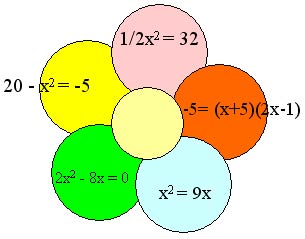 После того, как каждый ученик группы решает свое уравнение, ответы заданий на всех пяти лепестках суммируются.0 - 4,5 + 0 + 9 + 0 + 4 + 5 - 5 +8 - 8 = 8,5 На столе учителя лежат ромашки с различными числовыми значениями в центре.После выполнения задания, капитан каждой из команд берет со стола учителя новую ромашку с номером, соответствующим сумме, найденной в результате выполнения предыдущего задания. 2.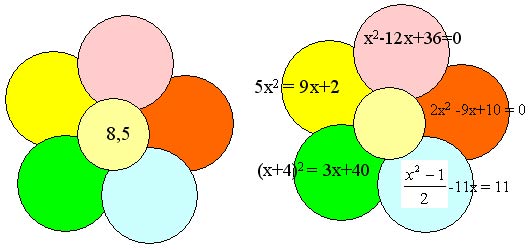 2 + 2,5 + 23 - 1 + 3 - 8 + 2 - 0,2 + 6 = 29,3 3.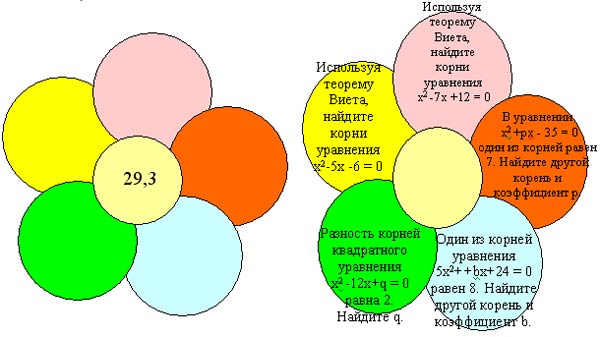 В результате нахождения суммы ответов всех пяти заданий получили число -2,4.-5 - 2 - 43 + 0,6 + 35 - 1 + 6 + 3 + 4 = -2,4.Если в процессе решения уравнений кто-то из учеников допустил ошибки, то ромашку с нужным номером его группа найти не сможет.Поэтому ребятам придется вернуться к исходным заданиям и совместными усилиями найти допущенную ошибку.Так, этап за этапом, выполняя задания различной сложности, помогая друг другу, выполняя проверку, ученики приходят к своей последней ромашке, на обороте которой написано "Молодцы".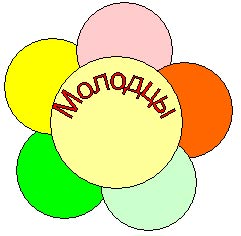 Группа учеников, закончившая работу первой, получает оценку "отлично", вторая группа - "хорошо".5. Задание исследовательского характераУченикам предлагается продолжить работу в группах и выполнить задание исследовательского характера.З А Д А Н И ЕПри каких значениях параметра m уравнение х2+2mх-(m-20)=0 имеет один корень?(Ответ: -5; 4).Группа учащихся, закончившая работу первой, получает оценку "отлично" и объясняет свое решение у доски.Пусть 6.Самостоятельная работа Учащимся для выполнения предлагаются карточки с трехуровневыми заданиями по теме "Решение квадратных уравнений. Теорема Виета". Задания выбираются учащимися по желанию, в зависимости от уровня усвоения ими данной темы. ЗАДАНИЕ  № 2Внимание, точность мышления.Уровень А. Время 5 мин.Тема: «Теорема Виета и ее следствия».Фамилия________________________ Имя____________ Класс________________Задание:Внимательно посмотрите на уравнение, записанное в левой части таблицы. Среди чисел, записанных в правой части таблицы, выберите те, которые являются корнями данного квадратного уравнения.В соответствующем столбце таблицы поставьте галочку напротив выбранного Вами варианта.Итоговый балл __________Фамилия, имя проверяющего___________________________________ЗАДАНИЕ  № 2            Внимание, точность мышления.Уровень В. Время 5 мин.Тема: «Теорема Виета и ее следствия».Фамилия________________________ Имя____________ Класс________________Задание:Внимательно посмотрите на уравнение, записанное в левой части таблицы. Среди чисел, записанных в правой части таблицы, выберите те, которые являются корнями данного квадратного уравнения.В соответствующем столбце таблицы поставьте галочку напротив выбранного Вами варианта.Задание.Внимательно посмотрите на уравнение, записанное в левой части таблицы.Найдите подбором корни этого уравнения.В правом столбце таблицы запишите найденные Вами корни.Если необходимо преобразовать исходное уравнение, сделайте это в левой части таблицы. Итоговый балл __________                                   Фамилия, имя проверяющего___________________________________                                                      ЗАДАНИЕ  № 2Внимание, точность мышления.Уровень С. Время 5 мин.Тема: «Теорема Виета и ее следствия». Фамилия________________________ Имя____________ Класс________________Задание.Внимательно посмотрите на уравнение, записанное в левой части таблицы.Найдите подбором корни этого уравнения.В правом столбце таблицы запишите найденные Вами корни.Если необходимо преобразовать исходное уравнение, сделайте это в левой части таблицы.Задание.Составьте квадратное уравнение, корнями которого являются числа, записанные в левом столбце таблицы, и запишите его в правый столбец.Итоговый балл __________                       Фамилия, имя проверяющего___________________________________7. Контроль и проверка знаний По окончании отведенного на выполнение заданий времени проводится проверка выполненных учениками решений.При помощи мультимедийного проектора на экран высвечиваются ответы заданий и критерии оценки знаний.  ОТВЕТЫ  К ЗАДАНИЮ№ 2                КРИТЕРИИ ОЦЕНКИ ЗНАНИЙРядом сидящие ученики, обменявшись своими карточками, сверяют решения с ответами на экране, выставляют оценку исходя из пятибалльной системы,  и сообщают её учителю. По окончании проверки учитель собирает карточки с выполненными заданиями.IV. Домашнее задание№333(5), №335(2,7), №336(2)V. Подведение итогов занятия На данном этапе дается анализ и оценка успешности достижения целей урока исходя из результатов опроса и данных по самооценке и взаимооценке. По результатам урока каждому учащемуся выставляется оценка (или две оценки) в журнал. Намечаются перспективы последующей работы.VI. Рефлексия Учащимся предлагается ответить на вопросы:Урок привлек меня тем :показался интересным :заставил задуматься:На доске прикреплены картинки: 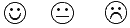 Выходя из класса, поставьте, пожалуйста, точку под рисунком соответствующим вашему настроению.№УТВЕРЖДЕНИЯИЛН1Квадратным уравнением называется уравнение вида ax2+bx + c = 0, x - переменная, a,b,c - числа, причем a - не равно нулю.2Если в квадратном уравнении один из коэффициентов равен 0, то такое уравнение называется неполным.3Выражение b2+4ac - называется дискриминантом квадратного уравнения.4Если в квадратном уравнении второй коэффициент равен 1, то оно называется приведенным.5Неполное квадратное уравнение всегда имеет решения.6Если дискриминант целое число, то корней в квадратном уравнении - два.7Сумма корней приведенного квадратного уравнения равна второму коэффициенту, а произведение корней равно свободному члену.8Если сумма коэффициентов квадратного уравнения равна нулю, то один из корней этого уравнения равен одному, а второй - свободному члену.№УТВЕРЖДЕНИЯИЛН1Квадратным уравнением называется уравнение вида ax2+bx + c = 0, x – переменная, a,b,c – числа, причем a – не равно нулю.√2Если в квадратном уравнении один из коэффициентов равен 0, то такое уравнение называется неполным.√3Выражение b2+4ac – называется дискриминантом квадратного уравнения.√4Количество решений квадратного уравнения зависит от коэффициентов.√5Неполное квадратное уравнение всегда имеет решения.√6Если дискриминант целое число, то корней в квадратном уравнении – два.√7Сумма корней приведенного квадратного уравнения равна второму коэффициенту, взятому с противоположным знаком, а произведение корней равно свободному члену.√8Если в квадратном уравнении второй коэффициент равен 1, то оно называется приведенным.√№УравнениеКорни уравнения1х2 – 8х – 9 = 0-9 и 11х2 – 8х – 9 = 09 и 11х2 – 8х – 9 = 09 и -11х2 – 8х – 9 = 0-9 и -12х2 – 9х + 20 = 0-4 и 52х2 – 9х + 20 = 04 и -52х2 – 9х + 20 = 0-4 и -52х2 – 9х + 20 = 04 и 53х2 + 11х – 12 = 0-1 и 123х2 + 11х – 12 = 0-12 и 13х2 + 11х – 12 = 01 и 123х2 + 11х – 12 = 0-1 и -124х2 + х – 56 = 07 и -84х2 + х – 56 = 0-7 и 84х2 + х – 56 = 0-7 и -84х2 + х – 56 = 07 и 85х2 – 19х + 88 = 0-8 и -115х2 – 19х + 88 = 0-8 и 115х2 – 19х + 88 = 08 и -115х2 – 19х + 88 = 08 и 116х2 + 16х + 63 = 0-9 и 76х2 + 16х + 63 = 0-9 и -76х2 + 16х + 63 = 09 и -76х2 + 16х + 63 = 07 и 97х2 + 2х – 48 = 0-8 и -67х2 + 2х – 48 = 0-6 и 87х2 + 2х – 48 = 0-8 и 67х2 + 2х – 48 = 06 и 8№УравнениеКорни уравнения1х2 – 5х + 6 = 0-2 и -31х2 – 5х + 6 = 02 и -31х2 – 5х + 6 = 0-2 и 31х2 – 5х + 6 = 02 и 32х2 - 17х + 42 = 03 и 142х2 - 17х + 42 = 0-3 и 142х2 - 17х + 42 = 0-3 и -142х2 - 17х + 42 = 03 и -143х2 + 8х + 15 = 03 и 53х2 + 8х + 15 = 0-5 и 33х2 + 8х + 15 = 05 и -33х2 + 8х + 15 = 0-5 и -3№УравнениеКорни уравнения4х2 – 8х – 9 = 05х2 – 3х – 10 = 06х2 - 11х – 80 = 07х2 - 8х + 20 = 0№УравнениеКорни уравнения1х2 – 6х + 8 = 02х2 – 2х – 15 = 03х2 – 15х + 36 = 04х2 + 7х - 8 = 058х2 – 40х + 48 = 0№Корни уравненияУравнение1-3  и  -22-3  и  1333  и  18Уровень АУровень АУровень АУровень А№вариант ответакол-во выполненных заданийоценка19 и -17424 и 55-633-12 и 1менее 5247 и -858 и 116-9 и -77-8 и 6Уровень ВУровень ВУровень ВУровень В№вариант ответакол-во выполненных заданийоценка12 и 37523 и 14643-5 и -34-5349 и -1менее 4255 и -26-5 и 167нет решенийУровень СУровень СУровень СУровень С№вариант ответакол-во выполненных заданийоценка№вариант ответа8512 и 46-742-3 и 54-5333 и 12менее 424-8 и 152 и 36х2 + 5х + 6 = 07х2 – 10х – 39 = 08х2 – 21х + 54 = 0